от 19 мая 2022 года										№ 506Об изъятии земельного участка под многоквартирным домом, расположенного по адресу: Нижегородская область, 
г. Шахунья, ул. Восточная, д. 52На основании Земельного кодекса Российской Федерации, ст. 32 Жилищного кодекса Российской Федерации, ст. 279 Гражданского кодекса Российской Федерации, постановления администрации городского округа город Шахунья Нижегородской области от 24.04.2014 № 357 «О признании многоквартирного жилого дома аварийным и подлежащим сносу», администрация городского округа город Шахунья Нижегородской области п о с т а н о в л я е т :Изъять для муниципальных нужд земельный участок, находящийся под многоквартирным домом № 52 по улице Восточной в г. Шахунья Нижегородской области.Уведомить о принятом решении об изъятии земельного участка для муниципальных нужд собственника жилого помещения № 2 многоквартирного дома 
№ 52 по улице Восточной в г. Шахунья Нижегородской области в порядке, установленном п. 3 ч. 10 ст. 56.6 Земельного кодекса Российской Федерации, в течение 10 дней со дня издания настоящего постановления.Начальнику общего отдела администрации городского округа город Шахунья Нижегородской области обеспечить опубликование настоящего постановления на официальном сайте администрации городского округа город Шахунья Нижегородской области.Настоящее постановление вступает в силу со дня его опубликования.Контроль за исполнением настоящего постановления оставляю за собой.И.о. главы местного самоуправлениягородского округа город Шахунья							    А.Д.Серов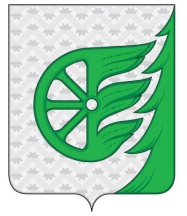 Администрация городского округа город ШахуньяНижегородской областиП О С Т А Н О В Л Е Н И Е